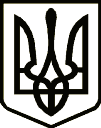 НОСІВСЬКА МІСЬКА РАДАВІДДІЛ ОСВІТИ, СІМ’Ї, МОЛОДІ ТА СПОРТУНАКазПро внесення змін до наказу № 98 від 04 вересня 2023 рокуЗ метою виправлення  технічної помилки , н а к а з у ю:1. Викласти пункт 1.1. в новій редакції:1.1. Організувати у І семестрі 2023/2024 н.р. безкоштовне одноразове гаряче харчування для учнів 1-11 класів з числа:- дітей-сиріт, дітей, позбавлених батьківського піклування; - учнів 1-11 класів із сімей, які отримують допомогу відповідно до Закону України «Про державну соціальну допомогу малозабезпеченим сім’ям»; - учнів 1-11 класів, які мають статус дітей із особливими освітніми потребами, що навчаються в інклюзивних класах ;- учнів 1-11 класів з числа осіб, визначених у ч.1 статті 6 та статті 10 Закону України «Про статус ветеранів війни, гарантії їх соціального захисту»- учнів 1-11 класів з інвалідністю І-ІІІ групи;- учнів 1-4 класів, які виховуються в сім’ях, де 5 і більше дітей;- діти, які перебувають в складних життєвих обставинах 1-4 класів;- дітей з числа внутрішньо переміщених осіб;- діти, які мають статус дитини, яка постраждала внаслідок воєнних дій та збройних конфліктів;- учнів закладів освіти, розташованих на територіях радіоактивного забруднення, а також дітей, евакуйованих із зони відчуження, дітей, які є особами з інвалідністю внаслідок Чорнобильської катастрофи, і тих, що проживали у зоні безумовного (обов’язкового) відселення з моменту аварії до прийняття постанови про відселення, відповідно до Закону України “Про статус і соціальний захист громадян, які постраждали внаслідок Чорнобильської катастрофи”.2. Контроль за виконанням наказу покласти на головного спеціаліста Відділу освіти, сім’ї, молоді та спорту О.Гузь.Начальник                                               Наталія ТОНКОНОГ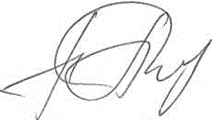 06 вересня2023 року   Носівка			                 №100